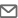 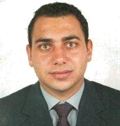 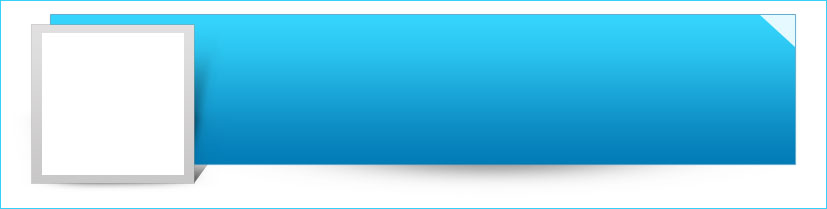  Key Skills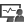  Profile Summary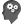 Result-oriented Professional with over 13 years of experience in Travel Operations, Outbound & Inbound Sourcing & Negotiation, Budgeting, Business Development and Customer Relationship Management Expertise in visiting new destinations to gather information on issues & amenities of interest to consumersSkilled in ensuring travel agents are familiar with selling features and advantages over competitors Played a key role in managing special attention of repeats & VIP guests with proficiency in English, French & Arabic languages Hands-on-experience of providing high value-added services to customers by providing them effective travel packages, thereby enhancing their satisfaction levelsPivotal in resolving passenger queries through latest available data in order to avoid any confusion in futureAn enterprising leader with skills in leading personnel towards accomplishment of common goals Soft Skills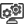  Education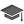 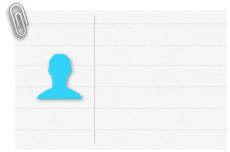 1997: MBA in Banking and Finance from University Saint Joseph, Lebanon1996: BA - Business Administration from University Saint Joseph, Lebanon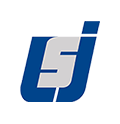  Career Timeline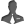  Career Timeline Career Timeline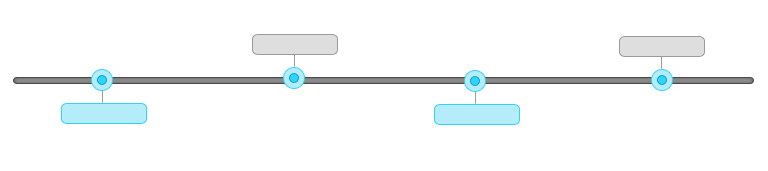  Work Experience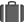 Since Jun’04 with Professional Tourism, Dubai Growth Path: Jun’04 to Jun’06: Reservation & Contracting ManagerJun’06 to Jun’09: Business Development ManagerJun’09 to till Date: Operations ManagerRole: As Operations Manager:Monitoring Pre-Launch Of An OTA B2C Under Apartmentwithus.Com Specialized Only In Hotel Apartments Contracting:Channels Management Such Rate Gain, Rate TigerHotel Apartments On B2C Contracts & Hotel  & Hotel Apartments on B2B Contracts B2B WholesalersManaging Marketing Plans And CampaignsCollaborating With Key Corporate Clients Of Research, Marketing And Selling SkillsSupervising Entire Operational Set-Up Of The CompanySourcing Products & Destinations To Meet Customer DemandsManaging A Sales Team Of Highly Motivated PeopleMentoring & Motivating The Sales Team To Hit Their Targets And Ensure Company ProfitabilityAs Business Development Manager Contracting Suppliers For Outbound PackagesRegulating Designing, Marketing And Promoting Holiday Packages Research, Marketing And Selling SkillsFormulating Sales & Marketing Plans & Campaigns Developing New Services & ProductsAdministered In Contracting B2B WholesalersOrganized client-companies events & managed groups in Dubai Involved In Visiting Agents AbroadPlayed A Key Role In Starting Using Email Marketing Adding 2 New Destinations Every YearAs Reservation & Contracting Manager Monitored A Reservation Team As ManagerServed Customers Professionally To Achieve Excellent Levels Of Satisfaction & Generate RevenueFormulated In Negotiating & Contracting Hotels, Self-Catering Or Serviced ApartmentsManaged The Best Available Rates & Availability In New Hotels & Re-Contracting Existing Agreements Confirmed That The Reservation & Operation Teams & Finance Were Provided With Accurate Data To Complete Booking Processes And Produce Accurate Customer InvoicesEvaluated Market Requirements Related To The Needs Of Tactical Products (I.E. New Destinations, Weak Periods Etc.) To Support The Defined Business Strategy In Collaboration With The Business Product TeamActively Engage With Contracted PartnersNegotiating And Contracting Extra Services Like Transfers, Limousine & ExcursionsManaged Sales Meeting With Corporate Clients In Dubai Previous Work ExperienceJun’98 to Jun’04 With SNA Allianz, Lebanon as Financial & Insurance Consultant It Skills 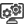 Operating Systems: Windows 10; MS Office; Social Media: Facebook, Twitter, Linkedin, Pinterest; Email Marketing: Icontact, Mailchimp Personal Details 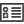 Date of Birth: 1st March, 1975Marital Status: MarriedNationality: LebaneseDriving License: Valid U.A.E. driving licenseLanguages Known: English, French, & ArabicLocation Preference: Dubai